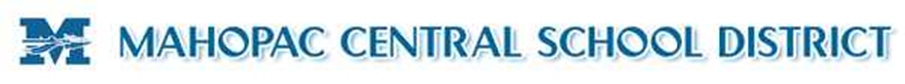                                                            179 East Lake Blvd. Mahopac, NY 10541DIGNITY FOR ALL STUDENTS ACTINCIDENT REPORT FORMYour Name: ___________________________________  Tel. #: ___________________________________Email Address: __________________________________________Date(s) of Incident(s): ______________________________________________________________Time of Incident(s):  _______________________________________________________________Names of People Involved:			Grade:   Alleged Role in Incident (victim or offender)___________________________________  _____   __________________________________________________________________________  _____   __________________________________________________________________________  _____   __________________________________________________________________________  _____   _______________________________________Location of Incident(s):  (Check all that apply)____ School property (Please specify) ______________________________________________________ On a school bus (specify bus #, and AM or PM Route _____________________________________ School Function/event, (specify) ______________________________________________________ Off school property, (specify/describe) _____________________________________________Description of the Incident(s): Please describe the nature of the alleged incident and include any relevant gestures and/or written, verbal or physical act(s) and/or any electronic communication.  Attach additional sheets if necessary. _________________________________________________________________________________________________________________________________________________________________________________________________________________________________________________________________________________________________________________________________________________________________________________________________________________________________________________________________________________________________________________________________________________________________________________________________________________________________________________________________________________________________________________________________________________________ Is there a history of incidents involving the same alleged offender(s)?  Please describe.__________________________________________________________________________________________________________________________________________________________________Motivational Factor(s): Check all actual or perceived characteristics that were or may have been motivational factors in the alleged incident(s).____ Race						____ Gender, Gender Identify or Expression____ Color 						____ Sexual Orientation____ Religion/Religious Practices  			____ Sex____ Weight						____ Disability____ National Origin					____ Other actual or perceived characteristics -____ Ethnic Group					         - (Specify) ________________________Injuries:Has any physical injury or injuries resulted from this/these incident(s)? 	 ___ Yes	___ NoIf yes, was medical treatment required?					 ___ Yes	___ NoIf yes, what were the injuries that required medical treatment?____________________________________________________________________________________________________________Identify what harm you believe was or may have been caused by the alleged incident.  Check all that apply.____ Physical or emotional harm____ Creation of a hostile educational environment____ Substantial disruption of interference with orderly operation of school or rights of others____ Severe or pervasive interference with student’s schooling or educational performanceWitnesses:Identify below any witnesses or others who you know or have reason to believe may have relevant information regarding the alleged incident.  Indicate if student, parent, staff member or other.___________________________________________________________________________________________________________________________________________________________________________________________________________________________________________________________________________________________________________________________________________________________________________		_________________________________Signature of person completing report			Date** Any person reporting an incident of harassment, discrimination, and/or bullying in good faith is protected from liability claims.Please submit this completed form to the Principal or Dignity Act Coordinator.For Administrative Use Only:Date Received:___________________________  Received by: _____________________________Date DAC received incident report: ________________________________Date Principal was notified of incident: _________________________________